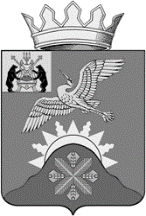 Российская ФедерацияНовгородская область Батецкий муниципальный районСОВЕТ ДЕПУТАТОВ БАТЕЦКОГО СЕЛЬСКОГО ПОСЕЛЕНИЯР Е Ш Е Н И ЕОб утверждении Положения о муниципальном контроле в сфере благоустройства на территории Батецкого сельского поселенияПринято Советом депутатов Батецкого сельского поселения  28 сентября 2021 годаВ соответствии с федеральными законами от 31 июля 2020 года                          № 248-ФЗ «О государственном контроле (надзоре) и муниципальном контроле в Российской Федерации», от 06 октября 2003 года № 131-ФЗ "Об общих принципах организации местного самоуправления в Российской Федерации", от 26 декабря 2008 года № 294-ФЗ "О защите прав юридических лиц и индивидуальных предпринимателей при осуществлении государственного контроля (надзора) и муниципального контроля" и в целях осуществления функций по организации и осуществлению муниципального контроля в сфере благоустройства Совет депутатов  Батецкого сельского поселения РЕШИЛ:1. Утвердить прилагаемое Положение о муниципальном контроле в сфере благоустройства  на территории  Батецкого сельского поселения.2. Решение вступает в силу со дня, следующего за днем его официального опубликования в муниципальной газете «Батецкие вести», но не ранее 01 января 2022 года.3. Опубликовать настоящее решение в муниципальной газете «Батецкие вести» и разместить на официальном сайте Администрации Батецкого муниципального района в информационно-телекоммуникационной сети «Интернет» в разделе «Батецкое сельское поселение».Заместитель председателяСовета депутатов Батецкого сельского поселения                                               С.Г. Гогишвилип. Батецкий28 сентября  2021 года№ 80-СД                                                                                           УТВЕРЖДЕНОрешением Совета депутатовБатецкого сельского поселенияот  28.09.2021 № 80-СДПОЛОЖЕНИЕо муниципальном контроле в сфере благоустройства на территории Батецкого сельского  поселения1. Общие положения1.1. Настоящее Положение устанавливает порядок организации и осуществления муниципального контроля в сфере благоустройства на территории Батецкого сельского поселения.1.2. Под муниципальным контролем в сфере благоустройства на территории Батецкого сельского поселения понимается деятельность Администрации Батецкого муниципального района по контролю за соблюдением юридическими лицами, индивидуальными предпринимателями, гражданами требований законодательства Российской Федерации, законодательства Новгородской области, а также требований правил благоустройства территории Батецкого сельского  поселения, за нарушение которых законодательством предусмотрена административная ответственность, а так же профилактика нарушений обязательных требований и принятие предусмотренных законодательством Российской Федерации мер по пресечению, предупреждению и (или) устранению последствий выявленных нарушений обязательных требований.1.3. Предметом муниципального контроля в сфере благоустройства является соблюдение юридическими лицами, индивидуальными предпринимателями, гражданами, правил благоустройства территории Батецкого сельского поселения.1.4. Объектами муниципального контроля в сфере благоустройства на территории Батецкого сельского поселения являются:деятельность, действия (бездействие) граждан и организаций, в рамках которых должны соблюдаться обязательные требования в сфере благоустройства, в том числе предъявляемые к гражданам и организациям, осуществляющим деятельность, действия (бездействие);деятельности граждан и организаций, в том числе продукция (товары), работы и услуги, к которым предъявляются обязательные требования в сфере благоустройства;здания, помещения, сооружения, линейные объекты, территории, включая водные, земельные и лесные участки, оборудование, устройства, предметы, материалы, транспортные средства и другие объекты, которыми граждане и организации владеют и (или) пользуются и к которым предъявляются обязательные требования в сфере благоустройства (далее - производственные объекты);внешние поверхности зданий, строений, сооружений, в том числе крыши, фасады, архитектурно-декоративные детали (элементы) фасадов, входные группы, цоколи, террасы, ограждающие конструкции;деятельность по проектированию, размещению, содержанию и восстановлению элементов благоустройства, в том числе после проведения земляных работ;объекты освещения и иное осветительное оборудование;зеленые насаждения;знаково-информационные системы;детские и спортивные площадки, площадки для выгула животных,парковки (парковочные места), гаражные комплексы, гаражи, контейнерные площадки, малые архитектурные формы;территории ярмарок, сельскохозяйственных рынков;объекты (элементы) благоустройства для беспрепятственного доступаинвалидов и иных маломобильных граждан;уборка территории, в том числе в зимний период;организация стоков ливневых вод;проведение земляных работ;содержание прилегающих территорий;некапитальные объекты, в том числе торговые, сезонные (летние) кафе;инженерные коммуникации и сооружения;территории рекреационного назначениятерритории, отведенные под строительство (застройку), а также территории на которых осуществляются строительные, ремонтные, земляные и иные работы;объекты праздничного и тематического оформления территорий.1.5. Муниципальный контроль в сфере благоустройства на территории Батецкого сельского поселения осуществляется Администрацией Батецкого  муниципального района (далее - Администрация района), в лице уполномоченных должностных лиц Администрации муниципального района (далее должностные лица), в рамках переданных органам местного самоуправления полномочий в соответствии с Федеральным законом от 06 октября 2003 года № 131-ФЗ «Об общих принципах организации местного самоуправления в Российской Федерации», в должностные обязанности которых в соответствии с должностной инструкцией входит осуществление полномочий по муниципальному контролю в сфере благоустройства на территории Батецкого сельского поселения (далее также - должностные лица, уполномоченные осуществлять муниципальный контроль в сфере благоустройства).1.6. Отраслевым (функциональным) органом Администрации района, уполномоченным на осуществление муниципального контроля, является Управление по работе с территориями Администрации Батецкого муниципального района (далее - уполномоченный орган).1.7. Должностные лица, уполномоченные осуществлять муниципальный контроль в сфере благоустройства, при осуществлении муниципального контроля, имеют права, обязанности и несут ответственность в соответствии с Федеральным законом от 31 июля 2020 года № 248-ФЗ «О государственном контроле (надзоре) и муниципальном контроле в Российской Федерации» и иными федеральными законами.1.8. Учет объектов контроля осуществляется уполномоченным органом путем получения информации по итогам проведения контрольных мероприятий, получаемую в рамках межведомственного взаимодействия, а также общедоступную информацию с использованием информационных систем, в форме журнала учета объектов контроля, оформляемого в соответствии с типовой формой, утвержденной Администрацией района.2. Управление рисками причинения вреда (ущерба) охраняемым законом ценностям при осуществлении муниципального контроля в сфере благоустройства на территории Батецкого сельского поселения2.1. При осуществлении муниципального контроля система оценки и управления рисками не применяется.2.2. Внеплановые контрольные (надзорные) мероприятия проводятся с  учетом особенностей, установленных статьей 66 Федерального закона                              от 31 июля 2020 года № 248-ФЗ.2.3. Оценка результативности и эффективности муниципального контроля осуществляется в соответствии со статьей 30 Федерального закона от 31 июля 2020 года № 248-ФЗ.3. Профилактика рисков причинения вреда (ущерба) охраняемымзаконом ценностям3.1. Профилактические мероприятия осуществляются органами муниципального контроля в сфере благоустройства, в целях стимулирования добросовестного соблюдения обязательных требований контролируемыми лицами, устранения условий, причин и факторов, способных привести к нарушениям обязательных требований и (или) причинению вреда (ущерба), и доведения обязательных требований до контролируемых лиц, способов их соблюдения.3.2. При осуществлении муниципального контроля в сфере благоустройства проведение профилактических мероприятий, направленных на снижение риска причинения вреда (ущерба), является приоритетным по отношению к проведению контрольных (надзорных) мероприятий.3.3 Профилактические мероприятия осуществляются на основании программы профилактики рисков причинения вреда (ущерба) охраняемым законом ценностям, утвержденной Администрацией района, также могут проводиться профилактические мероприятия, не предусмотренные программой профилактики рисков причинения вреда.3.4. Администрация района может проводить следующие профилактические  мероприятия:а)	информирование;б)	объявление предостережений;в)	консультирование;г)	профилактический визит.3.5. Администрация района осуществляют информирование контролируемых лиц и иных заинтересованных лиц по вопросам соблюдения обязательных требований.Информирование осуществляется посредством размещения соответствующих сведений на официальном сайте Администрации района в сети «Интернет», в средствах массовой информации, через личные кабинеты контролируемых лиц в государственных информационных системах (при их наличии) и в иных формах.Размещенные сведения на указанном официальном сайте Администрации поддерживаются в актуальном состоянии и обновляются в срок не позднее 5 рабочих дней с момента их изменения.Должностные лица, ответственные за размещение информации, предусмотренной настоящим Положением, определяются распоряжением Администрации района.Предостережение о недопустимости нарушения обязательных требований объявляется контролируемому лицу в случае наличия у Администрации района сведений о готовящихся нарушениях обязательных требований и (или) в случае отсутствия подтверждения данных о том, что нарушение обязательных требований причинило вред (ущерб) охраняемым законом ценностям либо создало угрозу причинения вреда (ущерба) охраняемым законом ценностям. Предостережения объявляются Администрацией района не позднее 30 дней со дня получения указанных сведений. Предостережение оформляется в письменной форме или в форме электронного документа и направляется в адрес контролируемого лица.Форма предостережения о недопустимости нарушения обязательных требований утверждается распоряжением Администрацией района.Объявляемые предостережения о недопустимости нарушения обязательных требований регистрируются в журнале учета предостережений с присвоением регистрационного номера.В случае объявления Администрацией района предостережения о недопустимости нарушения обязательных требований контролируемое лицо вправе подать возражение в отношении указанного предостережения в срок не позднее 30 дней со дня получения им предостережения. Возражение в отношении предостережения рассматривается Администрацией района в течение 30 дней со дня получения. В результате рассмотрения возражения контролируемому лицу направляется ответ с информацией о согласии или несогласии с возражением. В случае несогласия с возражением указываются соответствующие обоснования.Консультирование контролируемых лиц осуществляется должностным  лицом, уполномоченным осуществлять муниципальный контроль в сфере благоустройства по телефону, посредством видео-конференц-связи, на личном приеме либо в ходе проведения профилактических мероприятий, контрольных мероприятий и не должно превышать 15 минут.Консультирование осуществляется в устной или письменной форме по следующим вопросам:а) организация и осуществление муниципального контроля в сфере благоустройства;б) порядок осуществления контрольных мероприятий, установленных настоящим Положением;в) порядок обжалования действий (бездействия) должностных лиц уполномоченных осуществлять муниципальный контроль в сфере благоустройства;г) получение информации о нормативных правовых актах (их отдельных положениях), содержащих обязательные требования, оценка соблюдения которых осуществляется Администрацией района в рамках контрольных мероприятий;Консультирование в письменной форме осуществляется должностным лицом, уполномоченным осуществлять муниципальный контроль в сфере благоустройства в следующих случаях:а)	контролируемым лицом представлен письменный запрос о представлении письменного ответа по вопросам консультирования;б)	за время консультирования предоставить ответ на поставленные вопросы невозможно;в)	ответ на поставленные вопросы требует дополнительного запроса сведений.При осуществлении консультирования должностное лицо, уполномоченное осуществлять муниципальный контроль в сфере благоустройства обязано соблюдать конфиденциальность информации, доступ к которой ограничен в соответствии с законодательством Российской Федерации.Консультирование осуществляется без взимания платы.В ходе консультирования не может предоставляться информация, содержащая оценку конкретного контрольного (надзорного) мероприятия, решений и (или) действий должностных лиц Администрации района, иных участников контрольного (надзорного) мероприятия, а также результаты проведенных в рамках контрольного (надзорного) мероприятия экспертизы.Информация, ставшая известной должностному лицу Администрации района в ходе консультирования, не может использоваться контрольным (надзорным) органом в целях оценки контролируемого лица по вопросам соблюдения обязательных требований.Должностными лицами, уполномоченными осуществлять муниципальный контроль в сфере благоустройства ведется журнал учета консультирований, форма журнала утверждается распоряжением Администрации района.В случаях 5 и более однотипных обращений контролируемых лиц и их представителей консультирование может осуществляться посредством размещения на официальном сайте контрольного (надзорного) органа в сети "Интернет" письменного разъяснения, подписанного уполномоченным должностным лицом контрольного (надзорного) органа.Профилактический визит проводится в форме профилактической  беседы по месту осуществления деятельности контролируемого лица либо путем использования видео-конференц-связи.В ходе профилактического визита контролируемое лицо информируется об обязательных требованиях, предъявляемых к его деятельности либо к принадлежащим ему объектам контроля.При проведении профилактического визита контролируемым лицам не выдаются предписания об устранении нарушений обязательных требований. Разъяснения, полученные контролируемым лицом в ходе профилактического визита, носят рекомендательный характер.4. Осуществление муниципального контроля в сфере благоустройства на территории Батецкого сельского поселения4.1. При осуществлении муниципального контроля в сфере благоустройства Администрацией района могут проводится следующие виды контрольных (надзорных) мероприятий:С взаимодействием с контролируемым лицом:а)	инспекционный визит;б)	документарная проверка;в)	выездная проверка;Без взаимодействия с контролируемым лицом:а)	наблюдение за соблюдением обязательных требований;б)	выездное обследование.4.2. Инспекционный визит - контрольное (надзорное) мероприятие, проводимое путем взаимодействия с конкретным владельцем (пользователем) объекта контроля.Инспекционный визит проводится по месту нахождения объекта контроля.Инспекционный визит предполагает контрольные (надзорные) действия: осмотр; опрос; получение письменных объяснений; инструментальное обследование; истребование документов, которые в соответствии с обязательными требованиями должны находиться в месте нахождения объекта контроля.Инспекционный визит проводится без предварительного уведомления контролируемого лица и собственника (арендатора) объекта контроля.Срок проведения инспекционного визита на одном объекте контроля не может превышать один рабочий день.Контролируемые лица или их представители обязаны обеспечить беспрепятственный доступ должностного лица Администрации района на территорию объекта контроля.Внеплановый инспекционный визит может проводиться только по согласованию с органами прокуратуры.4.3 Документарная проверка - контрольное (надзорное) мероприятие, которое проводится по месту нахождения контрольного (надзорного) органа и предметом которого являются исключительно сведения, содержащиеся в документах контролируемых лиц, устанавливающих их организационно-правовую форму, права и обязанности, а также документы, используемые при осуществлении их деятельности и связанные с исполнением ими обязательных требований и решений Администрации района.В ходе документарной проверки рассматриваются документы контролируемых лиц, имеющиеся в распоряжении Администрации района, результаты предыдущих контрольных (надзорных) мероприятий, материалы рассмотрения дел об административных правонарушениях и иные документы о результатах осуществленных в отношении этих контролируемых лиц муниципального контроля.Предполагает следующие действия: получение письменных объяснений; истребование документов.При проведении документарной проверки Администрация района не вправе требовать у контролируемого лица сведения и документы, не относящиеся к предмету документарной проверки, а также сведения и документы, которые могут быть получены этим органом от иных органов.Срок проведения документарной проверки не может превышать десять рабочих дней.Внеплановая документарная проверка проводится без согласования с органами прокуратуры.Выездная проверка - комплексное контрольное (надзорное) мероприятие, проводимое посредством взаимодействия с конкретным контролируемым лицом, владеющим объектом контроля и (или) использующим его, в целях оценки соблюдения таким лицом обязательных требований, а также оценки выполнения решений Администрации района, по месту нахождения объекта контроля.Выездная проверка проводится в случае, если не представляется возможным:а) удостовериться в полноте и достоверности сведений, которые содержатся в находящихся в распоряжении Администрации района или в запрашиваемых ею документах и объяснениях контролируемого лица;б) оценить соответствие объекта контроля обязательным требованиям без выезда на указанное место и совершения необходимых контрольных (надзорных) действий, предусмотренных в рамках иного вида контрольных (надзорных) мероприятий.В ходе выездной проверки могут совершаться следующие контрольные (надзорные) действия: осмотр; опрос; получение письменных объяснений; истребование документов; инструментальное обследование.Внеплановая выездная проверка может проводиться только по согласованию с органами прокуратуры, за исключением случаев ее проведения на основании сведений о непосредственной угрозе причинения вреда (ущерба) охраняемым законом ценностям. При отсутствии основания для проведения внепланового контрольного (надзорного) мероприятия, несоблюдении порядка его проведения прокурор принимает меры по защите прав и законных интересов контролируемых лиц.Наблюдение за соблюдением обязательных требований (посредством  анализа имеющихся данных об объектах контроля, в том числе данных, которые поступают в ходе межведомственного информационного взаимодействия, предоставляются в рамках исполнения государственных услуг и функций, а также данных, содержащихся в государственных, муниципальных и ведомственных информационных системах).Если в ходе наблюдения за соблюдением обязательных требований (мониторинга безопасности) выявлены факты причинения вреда (ущерба) или возникновения угрозы причинения вреда (ущерба) охраняемым законом ценностям, сведения о нарушениях обязательных требований, о готовящихся нарушениях обязательных требований или признаках нарушений обязательных требований, Администрацией района могут быть приняты следующие решения:а)решение о проведении внепланового контрольного (надзорного) мероприятия;б) решение об объявлении предостережения;в) решение о выдаче предписания об устранении выявленных нарушений;Наблюдение за соблюдением обязательных требований в отношении неопределенного круга контролируемых лиц может проводиться на регулярной основе с установленной в задании на проведение уполномоченным органом наблюдения за соблюдением обязательных требований периодичностью.Выездное обследование - мероприятие, проводимое в целях оценки  соблюдения контролируемыми лицами обязательных требований.Выездное обследование может проводиться по месту нахождения земельного участка, при этом не допускается взаимодействие с контролируемым лицом.В ходе выездного обследования на общедоступных (открытых для посещения неограниченным кругом лиц) объектах контроля могут осуществляться: осмотр; инструментальное обследование (с применением видеозаписи).Выездное обследование проводится без информирования контролируемого лица.По результатам проведения выездного обследования не могут быть приняты решения о выдаче предписания или незамедлительного принятия предусмотренных законодательством Российской Федерации мер по недопущению причинения вреда (ущерба) охраняемым законом ценностям или прекращению его причинения.Срок проведения выездного обследования одного объекта (нескольких объектов, расположенных в непосредственной близости друг от друга) не может превышать один рабочий день.4.4. Перечень допустимых контрольно-надзорных действий:Осмотр - контрольное (надзорное) действие, заключающееся в проведении визуального обследования объектов без вскрытия помещений (отсеков), транспортных средств, упаковки продукции (товаров), без разборки, демонтажа или нарушения целостности обследуемых объектов и их частей иными способами.Осмотр осуществляется должностным лицом в присутствии контролируемого лица или его представителя и (или) с применением видеозаписи.По результатам осмотра должностным лицом составляется протокол осмотра, в который вносится перечень осмотренных территорий, а также вид, количество и иные идентификационные признаки обследуемых объектов, имеющие значение для контрольного (надзорного) мероприятия.Опрос - контрольное (надзорное) действие, заключающееся в получении должностным лицом устной информации, имеющей значение для проведения оценки соблюдения контролируемым лицом обязательных требований, от контролируемого лица или его представителя и иных лиц, располагающих такой информацией.Результаты опроса фиксируются в протоколе опроса, который подписывается опрашиваемым лицом, подтверждающим достоверность изложенных им сведений, а также в акте контрольного (надзорного) мероприятия в случае, если полученные сведения имеют значение для контрольного (надзорного) мероприятия.Получение письменных объяснений - контрольное (надзорное) действие, заключающееся в запросе должностным лицом письменных свидетельств, имеющих значение для проведения оценки соблюдения контролируемым лицом обязательных требований, от контролируемого лица или его представителя, свидетелей, располагающих такими сведениями (далее - объяснения).Объяснения оформляются путем составления письменного документа в свободной форме.Должностное лицо, вправе собственноручно составить объяснения со слов должностных лиц или работников организации, гражданина, являющихся контролируемыми лицами, их представителей, свидетелей. В этом случае указанные лица знакомятся с объяснениями, при необходимости дополняют текст, делают отметку о том, что инспектор с их слов записал верно, и подписывают документ, указывая дату и место его составления.Истребование документов - контрольное (надзорное) действие,  заключающееся в предъявлении (направлении) должностным лицом контролируемому лицу требования о представлении необходимых и (или) имеющих значение для проведения оценки соблюдения контролируемым лицом обязательных требований документов и (или) их копий, в том числе материалов фотосъемки, аудио- и видеозаписи, информационных баз, банков данных, а также носителей информации.Истребуемые документы направляются в контрольный (надзорный) орган в форме электронного документа в порядке, предусмотренном статьей 21 Федерального закона от 31 июля 2020 года № 248-ФЗ, за исключением случаев, если контрольным (надзорным) органом установлена необходимость представления документов на бумажном носителе. Документы могут быть представлены в контрольный (надзорный) орган на бумажном носителе контролируемым лицом лично или через представителя либо направлены по почте заказным письмом. На бумажном носителе представляются подлинники документов либо заверенные контролируемым лицом копии. Не допускается требование нотариального удостоверения копий документов, представляемых в контрольный (надзорный) орган. Тиражирование копий документов на бумажном носителе и их доставка в контрольный (надзорный) орган осуществляются за счет контролируемого лица. По завершении контрольного (надзорного) мероприятия подлинники документов возвращаются контролируемому лицу.В случае представления заверенных копий истребуемых документов должностное лицо, вправе ознакомиться с подлинниками документов.Документы, которые истребуются в ходе контрольного (надзорного) мероприятия, должны быть представлены контролируемым лицом в срок, указанный в требовании о представлении документов. В случае, если контролируемое лицо не имеет возможности представить истребуемые документы в течение установленного в указанном требовании срока, оно обязано незамедлительно ходатайством в письменной форме уведомить контрольно-надзорный орган о невозможности представления документов в установленный срок с указанием причин, по которым истребуемые документы не могут быть представлены в установленный срок, и срока, в течение которого контролируемое лицо может представить истребуемые документы. В течение двадцати четырех часов со дня получения такого ходатайства должностное лицо продлевает срок представления документов или отказывает в продлении срока, о чем составляется соответствующий электронный документ и информируется контролируемое лицо любым доступным способом в соответствии со статьей 21 Федерального закона от 31 июля 2020 года № 248-ФЗ.Документы (копии документов), ранее представленные контролируемым лицом в контрольный (надзорный) орган, независимо от оснований их представления могут не представляться повторно при условии уведомления контрольного (надзорного) органа о том, что истребуемые документы (копии документов) были представлены ранее, с указанием реквизитов документа, которым (приложением к которому) они были представлены.Инструментальное обследование - контрольное (надзорное) действие, совершаемое должностным лицом или специалистом по месту нахождения объекта контроля с использованием специального оборудования и (или) технических приборов для определения фактических значений, показателей, действий (событий), имеющих значение для оценки соблюдения контролируемым лицом обязательных требований.Под специальным оборудованием и (или) техническими приборами (в Федеральном законе от 31 июля 2020 года № 248-ФЗ) понимаются все измерительные, испытательные приборы и инструменты, мини-лаборатории и переносные аппараты, утвержденные в установленном порядке в качестве применяемого испытательного оборудования, имеющие соответствующие сертификаты и прошедшие в случае необходимости метрологическую поверку, а также государственные и иные информационные системы, программные средства, созданные в соответствии с законодательством Российской Федерации.Инструментальное обследование осуществляется должностным лицом или специалистом, имеющими допуск к работе на специальном оборудовании, использованию технических приборов.По результатам инструментального обследования должностным лицом или специалистом составляется протокол инструментального обследования, в котором указываются дата и место его составления, должность, фамилия и инициалы контролирующего должностного лица или специалиста, составивших протокол, сведения о контролируемом лице, предмет обследования, используемые специальное оборудование и (или) технические приборы, методики инструментального обследования, результат инструментального обследования, нормируемое значение показателей, подлежащих контролю при проведении инструментального обследования, и выводы о соответствии этих показателей установленным нормам, иные сведения, имеющие значение для оценки результатов инструментального обследования.4.5. Контрольные (надзорные) мероприятия, за исключением контрольных (надзорных) мероприятий без взаимодействия, могут проводиться на внеплановой основе.Плановые контрольные (надзорные) мероприятия при осуществлении муниципального контроля в сфере благоустройства не проводятся.4.6. Внеплановые контрольные (надзорные) мероприятия проводятся при наличии оснований, предусмотренных пунктами 1, 3, 4, 5 части 1 статьи 57 Федерального закона от 31 июля 2020 года № 248-ФЗ «О государственном контроле (надзоре) и муниципальном контроле в Российской Федерации».Конкретный вид и содержание внепланового контрольного (надзорного) мероприятия (перечень контрольных (надзорных) действий) устанавливается в распоряжении Администрации района о проведении внепланового контрольного (надзорного) мероприятия.4.7. Контрольные мероприятия, проводимые без взаимодействия с контролируемыми лицами, проводятся должностными лицами уполномоченными осуществлять муниципальный контроль в сфере благоустройства на основании заданий, выдаваемых руководителем или заместителем руководителя органа муниципального контроля, в том числе в случаях, установленных Федеральным законом от 31 июля 2020 года                          № 248-ФЗ «О государственном контроле (надзоре) и муниципальном контроле в Российской Федерации».4.8. Контрольные мероприятия в отношении граждан, юридических лиц и индивидуальных предпринимателей проводятся должностными лицами, уполномоченными осуществлять муниципальный контроль в сфере благоустройства в соответствии с Федеральным законом от 31 июля 2020 года № 248-ФЗ «О государственном контроле (надзоре) и муниципальном контроле в Российской Федерации».4.9. Администрация района при организации и осуществлении муниципального контроля в сфере благоустройства получает на безвозмездной основе документы и (или) сведения от иных органов либо подведомственных указанным органам организаций, в распоряжении которых находятся эти документы и (или) сведения, в рамках межведомственного информационного взаимодействия, в том числе в электронной форме. Перечень указанных документов и (или) сведений, порядок и сроки их представления установлены Правилами предоставления в рамках межведомственного информационного взаимодействия документов и (или) сведений, получаемых контрольными (надзорными) органами от иных органов либо подведомственных указанным органам организаций, в распоряжении которых находятся эти документы и (или) сведения, при организации и осуществлении видов государственного контроля (надзора), видов муниципального контроля, утвержденными постановлением Правительства Российской Федерации от 6 марта 2021 года № 338 «О межведомственном информационном взаимодействии в рамках осуществления государственного контроля (надзора), муниципального контроля».4.10. Для фиксации должностными лицами и лицами, привлекаемыми к совершению контрольных (надзорных) действий, доказательств соблюдения (нарушения) обязательных требований могут использоваться фотосъемка и/или аудио- и видеозапись, геодезические и картометрические измерения, проводимые должностными лицами, уполномоченными на проведение контрольного (надзорного) мероприятия.Информация о проведении фотосъемки, аудио- и видеозаписи, геодезических и картометрических измерений и использованных для этих целей технических средствах отражается в акте, составляемом по результатам контрольного (надзорного) мероприятия.5. Результаты контрольного (надзорного) мероприятия5.1. К результатам контрольного (надзорного) мероприятия относятся оценка соблюдения контролируемым лицом обязательных требований, создание условий для предупреждения нарушений обязательных требований и (или) прекращения их нарушений, восстановление нарушенного положения, направление уполномоченным органам или должностным лицам информации для рассмотрения вопроса о привлечении к ответственности и (или) применение контрольным (надзорным) органом мер, предусмотренных частью 2 статьи 90 Федерального закона «О государственном контроле (надзоре) и муниципальном контроле в Российской Федерации» 248-ФЗ от 31 июля 2020 года.5.2. По окончании проведения контрольного (надзорного) мероприятия составляется акт контрольного (надзорного) мероприятия. В случае если по результатам проведения такого мероприятия выявлено нарушение обязательных требований, в акте указывается, какое именно обязательное требование нарушено, каким нормативным правовым актом и его структурной единицей оно установлено. В случае устранения выявленного нарушения до окончания проведения контрольного (надзорного) мероприятия в акте указывается факт его устранения. Документы, иные материалы, являющиеся доказательствами нарушения обязательных требований, должны быть приобщены к акту. Заполненные при проведении контрольного (надзорного) мероприятия проверочные листы приобщаются к акту. Оформление акта производится в день окончания проведения такого мероприятия.Акт контрольного (надзорного) мероприятия, проведение которого было согласовано органами прокуратуры, направляется в органы прокуратуры посредством Единого реестра контрольных (надзорных) мероприятий.5.3. Информирование контролируемых лиц о совершаемых должностными лицами органов муниципального контроля в сфере благоустройства осуществляется посредством размещения сведений об указанных действиях и решениях в Едином реестре контрольных (надзорных) мероприятий, а также посредством средств связи.Гражданин, не осуществляющий предпринимательской деятельности, являющийся контролируемым лицом, информируется о совершаемых должностными лицами органа муниципального контроля действиях и принимаемых решениях путем направления ему документов на бумажном носителе в случае направления им в адрес Администрации района уведомления о необходимости получения документов на бумажном носителе либо отсутствия у Администрации района сведений об адресе электронной почты контролируемого лица. Указанный гражданин вправе направлять в Администрацию района документы на бумажном носителе.До 31 декабря 2023 года информирование контролируемого лица о совершаемых должностными лицами органов муниципального контроля действиях и принимаемых решениях, направление документов и сведений контролируемому лицу могут осуществляться в том числе на бумажном носителе с использованием почтовой связи в случае невозможности информирования контролируемого лица в электронной форме либо по запросу контролируемого лица.5.4. В случае отсутствия выявленных нарушений обязательных требований при проведении контрольного (надзорного) мероприятия сведения об этом вносятся в Единый реестр контрольных (надзорных) мероприятий. Должностное лицо Администрации района вправе выдать рекомендации по соблюдению обязательных требований, провести иные мероприятия, направленные на профилактику рисков причинения вреда (ущерба) охраняемым законом ценностям.5.5. В случае выявления при проведении контрольного (надзорного) мероприятия нарушений обязательных требований контролируемым лицом должностные лица, уполномоченные осуществлять муниципальный контроль в сфере благоустройства в пределах полномочий, предусмотренных законодательством Российской Федерации, обязан:а)	выдать после оформления акта контрольного (надзорного) мероприятия контролируемому лицу предписание об устранении выявленных нарушений с указанием разумных сроков их устранения и (или) о проведении мероприятий по предотвращению причинения вреда (ущерба) охраняемым законом ценностям;б)	незамедлительно принять предусмотренные законодательством Российской Федерации меры по недопущению причинения вреда (ущерба) охраняемым законом ценностям или прекращению его причинения и по доведению до сведения граждан, организаций любым доступным способом информации о наличии угрозы причинения вреда (ущерба) охраняемым законом ценностям и способах ее предотвращения в случае, если при проведении контрольного (надзорного) мероприятия установлено, что деятельность гражданина, организации, владеющих и (или) пользующихся объектом земельных отношений, представляет непосредственную угрозу причинения вреда (ущерба) охраняемым законом ценностям или что такой вред (ущерб) причинен;в)	при выявлении в ходе контрольного мероприятия признаков преступления или административного правонарушения направить соответствующую информацию в орган государственного надзора в соответствии со своей компетенцией или при наличии соответствующих полномочий принять меры по привлечению виновных лиц к установленной законом ответственности;г)	принять меры по осуществлению контроля за устранением выявленных нарушений обязательных требований, предупреждению нарушений обязательных требований, предотвращению возможного причинения вреда (ущерба) охраняемым законом ценностям;д)	рассмотреть вопрос о выдаче рекомендаций по соблюдению обязательных требований, проведении иных мероприятий, направленных на профилактику рисков причинения вреда (ущерба) охраняемым законом ценностям.5.6. Форма предписания утверждается постановлением Администрации района и содержит следующие данные:дата и место составления предписания;дата и номер акта контрольного (надзорного) мероприятия, на основании которого выдается предписание;фамилия, имя, отчество (при наличии) и должность лица (лиц), выдавшего (выдавших) предписание;наименование контролируемого лица, фамилия, имя, отчество (при наличии), должность законного представителя контролируемого лица (фамилия, имя, отчество (при наличии) проверяемого индивидуального предпринимателя, физического лица или его представителя);содержание предписания (обязательные требования, которые нарушены);основание выдачи предписания - реквизиты нормативных правовых актов, которыми установлены обязательные требования, с указанием их структурных единиц (статьи, части, пункты, подпункты, абзацы); сроки исполнения;сведения о вручении предписания юридическому лицу, индивидуальному предпринимателю, физическому лицу (либо их законным представителям), которым вынесено предписание, их подписи, расшифровка подписей, дата вручения либо отметка об отправлении предписания почтой.5.7. В случае несогласия с фактами, выводами, предложениями, изложенными в акте, контролируемое лицо в течение пятнадцати рабочих дней со дня получения акта вправе представить в Администрацию района в письменной форме возражения в отношении акта в целом или его отдельных положений. При этом контролируемое лицо вправе приложить к таким возражениям документы, подтверждающие обоснованность возражений, или их копии либо в согласованный срок передать их в Администрацию района. Указанные документы могут быть направлены в форме электронных документов (пакета электронных документов).В случае поступления возражений, указанных в настоящем пункте, Администрация района назначает консультации с контролируемым лицом по вопросу рассмотрения поступивших возражений, которые проводятся не позднее пяти рабочих дней со дня поступления возражений, в форме очного или (в случае невозможности) заочного консультирования. В ходе консультирования контролируемое лицо вправе давать пояснения, представлять дополнительные документы или их заверенные копии, в том числе представлять информацию о предпочтительных сроках устранения выявленных нарушений обязательных требований.6. Обжалование решений Администрации района, действий (бездействия) их должностных лиц, уполномоченных осуществлять муниципальный контроль в сфере благоустройства на территории Батецкого сельского поселения6.1. Решения Администрации района, действия (бездействие) должностных лиц, уполномоченных осуществлять муниципальный контроль в сфере благоустройства, могут быть обжалованы в порядке, установленном главой 9 Федерального закона от 31 июля 2020 года № 248-ФЗ «О государственном контроле (надзоре) и муниципальном контроле в Российской Федерации».Решения Администрации района, действия (бездействие) их должностных лиц, осуществляющих плановые и внеплановые контрольные мероприятия, могут быть обжалованы в суд только после их досудебного обжалования, за исключением случаев обжалования в суд решений, действий (бездействия) гражданами, не осуществляющими предпринимательской деятельности.6.2.  Контролируемые лица, права и законные интересы которых, по их мнению, были непосредственно нарушены в рамках осуществления муниципального контроля в сфере благоустройства, имеют право на досудебное обжалование:решений о проведении контрольных мероприятий;актов контрольных (надзорных) мероприятий, предписаний об устранении выявленных нарушений;действий (бездействия) должностных лиц, уполномоченных осуществлять муниципальный контроль в сфере благоустройства в рамках контрольных (надзорных) мероприятий.6.3. Жалоба подается контролируемым лицом в уполномоченный на рассмотрение жалобы орган в электронном виде с использованием Единого портала государственных и муниципальных услуг.Жалоба рассматривается руководителем (заместителем руководителя) органа муниципального контроля.6.4. Жалоба на решение Администрации района, действия (бездействие) ее должностных лиц, уполномоченных осуществлять муниципальный контроль в сфере благоустройства может быть подана в течение тридцати календарных дней со дня, когда контролируемое лицо узнало или должно было узнать о нарушении своих прав.Жалоба на предписание Администрации района может быть подана в течение десяти рабочих дней с момента получения контролируемым лицом предписания.В случае пропуска по уважительной причине срока подачи жалобы этот срок по ходатайству лица, подающего жалобу, может быть восстановлен должностным лицом, уполномоченным на рассмотрение жалобы.Лицо, подавшее жалобу, до принятия решения по жалобе может отозвать ее полностью или частично. При этом повторное направление жалобы по тем же основаниям не допускается.6.5. Жалоба подлежит рассмотрению Администрацией Батецкого  муниципального района срок не более двадцати рабочих дней со дня ее регистрации. В случае если для ее рассмотрения требуется получение сведений, имеющихся в распоряжении иных органов, срок рассмотрения жалобы может быть продлен на 20 рабочих дней.6.6. Администрация Батецкого муниципального района в срок не позднее двух рабочих дней со дня регистрации жалобы принимает решение:а) оставляет жалобу без удовлетворения;б) отменяет решение полностью или частично;в) отменяет решение полностью и принимает новое решение;г) признает действия (бездействие) должностных лиц, осуществляющих муниципальный контроль в сфере благоустройства, незаконными и выносит решение по существу, в том числе об осуществлении при необходимости определенных действий.Информация о решении, указанном направляется лицу, подавшему жалобу, в течение одного рабочего дня с момента принятия решения.7. Оценка результативности и эффективности деятельности органа муниципального контроля при осуществлении муниципальногоконтроля в сфере благоустройства7.1. Оценка результативности и эффективности осуществления муниципального контроля в сфере благоустройства осуществляется на основании статьи 30 Федерального закона от 31 июля 2020 года № 248-ФЗ «О государственном контроле (надзоре) и муниципальном контроле в Российской Федерации».7.2. Ключевые показатели вида контроля и их целевые значения, индикативные показатели в сфере благоустройства утверждаются Советом депутатов Батецкого сельского поселения.8. Заключительные положения8.1. Настоящее положение вступает в силу с 1 января 2022 года.8.2. До 31 декабря 2023 года подготовка Администрацией района в ходе осуществления муниципального контроля в сфере благоустройства документов, информирование контролируемых лиц о совершаемых должностными лицами Администрации района действиях и принимаемых решениях, обмен документами и сведениями с контролируемыми лицами осуществляется на бумажном носителе.___________